Frei! Für heilvolle LebensorteLieber Gott, 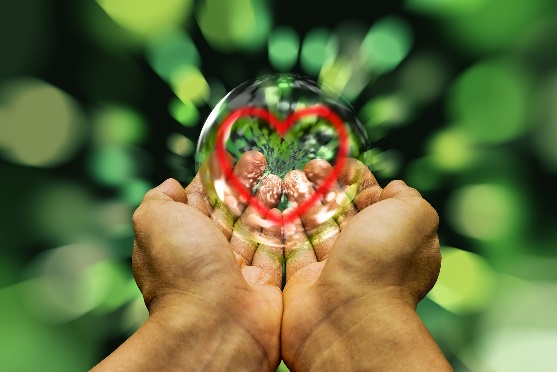 wie ein guter Vater sorgst du für mich,dass mir ja nichts fehlt.Du zeigst mir, wie bunt das Leben istUnd führst mich auf neue Wege.Wie eine liebevolle Mutter kümmerst du dich um michUnd sorgst für mein Glück.Du zeigst mir den richtigen Weg,damit wir uns nicht aus den Augen verlieren.Wenn es einmal schlimm kommen sollte,dann habe ich keine Angst:Als bekäme ich Flügel. So trägst du mich hindurch.Dicht bei mir bist du,an dir kann ich mich festhalten,stützen kann ich mich bei dir.Wie ein Kind im Taifun schlafen kann,so bekomme ich Ruhe, selbst wenn alles um mich herum laut ist.Du streichelst mir über den KopfUnd umgibst mich in deiner Zärtlichkeit.Ich komme mir vor, wie mit dir zusammen in einem Boot:Mein Leben hat ein klares Ziel,bis ich eines Tages ganz bei dir zu Hause bin.(Peter Spangenberg, Psalm 23)